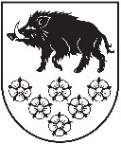 LATVIJAS REPUBLIKAKANDAVAS NOVADA DOMEDārza iela 6, Kandava, Kandavas novads, LV – 3120, Reģ. Nr.90000050886, Tālrunis 631 82028, fakss 631 82027, e-pasts: dome@kandava.lv    SĒDES PROTOKOLSKandavā2015.gada 25.jūnijā							                Nr.11Sēde sasaukta  		plkst.13.00Sēdi atklāj   			plkst. 13.00Sēdi vada   		            N.Štoferts, domes priekšsēdētājs                                                         Sēdi protokolē 	           A.Dundure, kancelejas vadītājaSēdē piedalās 13 deputāti G.Birkenšteins, S.Ezeriņa, R.Fabjančiks, L.Gudakovska, G.Indriksons, A.Ķieģelis, I.Lasis, I.Ozols,  A.Petrevica, I.Priede, D.Rozenfelds,  N.Štoferts,  S.TiltiņaSēdē nepiedalās		V.V.Dreimanis, S.Zvirgzdiņa	2 deputātiSēdē piedalās pašvaldības administrācijas darbinieki, pieaicinātās personas: E.Dude, domes izpilddirektors, B.Daņiļēviča, Finanšu nodaļas ekonomiste, L.Skvarnoviča, Juridiskās un personāla nodaļas vadītāja, juriste, G.Cīrule, Attīstības un plānošanas nodaļas vadītāja, S.Bērziņa, Nekustamo īpašumu nodaļas vadītāja,  L.Zuze, sabiedrisko attiecību speciāliste, I.Leitarts, PA „Kandavas novada sociālais dienests” direktors, M.Jēce, Cēres pagasta pārvaldes vadītāja, Dz.Jansone, Matkules pagasta pārvaldes vadītāja, R.Diduha, Zemītes pagasta pārvaldes vadītāja,  E.Bariss, SIA “Kandavas komunālie pakalpojumi” valdes loceklis, R.Zariņš, Kandavas novada policijas priekšnieks,  V.Dubrovskis,  laikraksta “Neatkarīgās Tukuma Ziņas” žurnālistsSēdes vadītājs N.Štoferts paziņo, ka domes sēdes darba kārtībā iekļauti 19 jautājumi un  3  papildjautājumi:1. (18.)Par Kandavas novada domes 2015.gada 28.maija saistošo noteikumu Nr.12 “Grozījumi Kandavas novada domes 2008.gada 29.maija saistošajos noteikumos Nr.8 “Par pašvaldības pabalstu Kandavas novada iedzīvotājiem” precizēšanu2. (19.) Par Kandavas novada domes 2015.gada 28.maija saistošo noteikumu Nr.13 “Kārtība, kādā ģimene vai atsevišķi dzīvojoša persona atzīstama par maznodrošinātu Kandavas novadā” precizēšanu3. (20.) Par pašvaldības dzīvokļa Sabiles ielā 8- 31A, Kandava, Kandavas novads izīrēšanu A.Ķilpeikā arī lūdz svītrot no darba kārtības 10.§ Par Kandavas novada domes Dzīvokļu komisijas nolikuma apstiprināšanu.Pamatojoties uz  N.Štoferta sniegto informāciju un likuma „Par pašvaldībām” 31.pantu,Dome, atklāti balsojot: PAR –   13  (G.Birkenšteins, S.Ezeriņa,  R.Fabjančiks, L.Gudakovska, G.Indriksons,  A.Ķieģelis, I.Lasis, I.Ozols,  A.Petrevica, I.Priede, D.Rozenfelds, N.Štoferts,  S.Tiltiņa)PRET –  0  , ATTURAS - 0 , NOLEMJ: 1. Iekļaut darba kārtībā trīs papildjautājumus:  18.§, 19.§, 20.§ un svītrot no darba kārtības 10.§.2.Apstiprināt domes sēdes darba kārtību ar  21 jautājumu.DARBA KĀRTĪBA1. Par Kandavas novada domes 2014.gada publiskā pārskata apstiprināšanu2.Par nekustamā īpašuma “Zilgmes”, Kandavas pagasts, Kandavas novads atsavināšanu, rīkojot otro izsoli ar augšupejošu soli3. Par nekustamā īpašuma “Vārpas”, Zemītes pagasts, Kandavas novads atsavināšanu, rīkojot izsoli ar augšupejošu soli4. Par nekustamā īpašuma “Lauciņi”, Zemītes pagasts, Kandavas novads atsavināšanu, rīkojot izsoli ar augšupejošu soli5. Par nekustamā īpašuma “Incītes”, Zantes pagasts, Kandavas novads atsavināšanu, rīkojot izsoli ar augšupejošu soli6. Par nekustamā īpašuma “Salmiņi”, Vānes pagasts, Kandavas novads atsavināšanu, rīkojot izsoli ar augšupejošu soli7. Par nekustamā īpašuma “Mehāniskās darbnīcas”, Zemītes pagasts, Kandavas novads atsavināšanu, rīkojot izsoli ar augšupejošu soli8. Par nekustamā īpašuma nodokļa parāda piedziņu bezstrīda kārtībā no [..]9. Par nekustamā īpašuma nodokļa parāda piedziņu bezstrīda kārtībā no SIA [..]10. Par atskaiti komandējumam uz Itāliju ( Bucine)11.Par pašvaldības sociālā dzīvokļa “Podiņi” -1, Zemīte, Zemītes pagasts, Kandavas novads izīrēšanu Anitai Vanagai 12. Par īres līguma pārslēgšanu Jānim Lejniekam uz pašvaldības dzīvokli Ozolu iela 11-19, Kandava, Kandavas novads13. Par adrešu likvidēšanu Kandavas novadā14. Par adreses piešķiršanu dzīvoklim (kadastra apzīmējums 9094 001 0276 007 002), “Cerības”-1, Zemīte, Zemītes pagasts, Kandavas novads 15. Par nekustamā īpašuma “Tauriņi”, Cēres pagasts, Kandavas novads sadalīšanu16. Par zemes ierīcības projekta apstiprināšanu īpašumā “Smiltiņi”, Vānes pagasts, Kandavas novads17. Par zemes ierīcības projekta apstiprināšanu īpašumā “Zirnīši”, Vānes pagasts, Kandavas novads18.Par Kandavas novada domes 2015.gada 28.maija saistošo noteikumu Nr.12 “Grozījumi Kandavas novada domes 2008.gada 29.maija saistošajos noteikumos Nr.8 “Par pašvaldības pabalstu Kandavas novada iedzīvotājiem” precizēšanu19. Par Kandavas novada domes 2015.gada 28.maija saistošo noteikumu Nr.13 “Kārtība, kādā ģimene vai atsevišķi dzīvojoša persona atzīstama par maznodrošinātu Kandavas novadā” precizēšanu20. Par pašvaldības dzīvokļa Sabiles ielā 8- 31A, Kandava, Kandavas novads izīrēšanu A.Ķilpei21.Domes priekšsēdētāja N.Štoferta, priekšsēdētāja vietnieka A.Ķieģeļa un izpilddirektora E.Dudes pārskats par paveikto jūnija mēnesī1.§Par Kandavas novada domes 2014.gada publiskā pārskata apstiprināšanu  E.DudePamatojoties uz likuma „ Par pašvaldībām”  72.pantu un Ministru kabineta 05.05.2010. noteikumu Nr. 413 „ Noteikumi par gada publiskajiem pārskatiem”  16.pantu,Dome, atklāti balsojot: PAR –   13  (G.Birkenšteins, S.Ezeriņa,  R.Fabjančiks, L.Gudakovska, G.Indriksons,  A.Ķieģelis, I.Lasis, I.Ozols,  A.Petrevica, I.Priede, D.Rozenfelds, N.Štoferts,  S.Tiltiņa)PRET –  0  , ATTURAS - 0 , NOLEMJ: 1.Apstiprināt Kandavas novada domes 2014.gada publisko pārskatu.2.Ziņojumu par Kandavas novada domes 2014.gada publiskā pārskata apstiprināšanu publicēt domes informatīvajā izdevumā „Kandavas Novada Vēstnesis” un pārskatu ievietot interneta mājas lapā www.kandava.lv 2.§Par nekustamā īpašuma „Zilgmes”, Kandavas pagasts, Kandavas novads atsavināšanu, rīkojot otro izsoli ar augšupejošu soli  N.Štoferts, A.Šimkēviča2014. gada 31. jūlijā Kandavas novada domes sēdē  (protokols Nr.10  16.§) „Par pašvaldības nekustamā īpašuma „Zilgmes”, Kandavas pagasts, Kandavas novads, atsavināšanu, rīkojot izsoli” tika nolemts atļaut atsavināt nekustamo īpašumu „Zilgmes”, Kandavas pagasts, Kandavas novads (kadastra numurs 9062 014 0132) un uzdot Pašvaldības mantas un īpašumu atsavināšanas un iznomāšanas izsoles komisijai organizēt nekustamā īpašuma „Zilgmes”, Kandavas pagastā, Kandavas novadā (kadastra numurs 9062 014 0132) izsoli ar augšupejošu soli. Kandavas novada domes Pašvaldības mantas un īpašumu atsavināšanas un iznomāšanas izsoles komisija rīkoja nekustamā īpašumu “Zilgmes”, Kandavas pagastā, Kandavas novadā (kadastra numurs 9062 014 0132) izsoli ar augšupejošu soli 2014. gada 8. septembrī plkst. 13:00, nosakot minētā nekustamā īpašuma izsoles sākumcenu EUR 11500,00, izsoles soli EUR 200,00 un nodrošinājums 10% apmērā no sākuma cenas.Izsoles pretendenti Izsolei varēja reģistrēties līdz 2014. gada 5. septembrim plkst. 12.00, Dārza ielā 6, Kandavā, Kandavas novadā. Noteiktajā termiņā uz Izsoli nepieteicās neviens pretendents.Pamatojoties uz Izsoles noteikumu „Par nekustamā īpašuma „Zilgmes” Kandavas pagasts, Kandavas novads atsavināšanu rīkojot izsoli” 52.2. apakšpunktu Kandavas novada domes Pašvaldības mantas un īpašumu atsavināšanas un iznomāšanas izsoles komisijas locekļi vienbalsīgi nolēma nekustamā īpašuma - „Zilgmes”, Kandavas pagasts, Kandavas novads (kadastrs numurs 9062 014 0132) izsoli atzīt par nenotikušu.Nekustamais īpašums „Zilgmes”, Kandavas pagasts, Kandavas novads (kadastrs numurs 9062 014 0132) sastāv no zemes gabala ar kopējo platību 3,2 ha un dzīvojamās ēkas ar kadastra apzīmējumu 9062 014 0132 001 un kopējo platību 635,2 m².Nekustamajam īpašumam ir šāds apgrūtinājums – ekspluatācijas aizsargjoslas teritorija gar valsts vietējiem un pašvaldību autoceļiem lauku apvidos, īpaši aizsargājamā kultūrvēsturiskā teritorija „Abavas ieleja”, ekspluatācijas aizsargjoslas teritorija ap elektrisko tīklu transformatora apakšstaciju, dabas parka „Abavas senleja” dabas parka zonas teritorija, ekspluatācijas aizsargjoslas teritorija gar elektrisko tīklu gaisvadu līniju ārpus pilsētām un ciemiem ar nominālo spriegumu līdz 20 kilovoltiem un spēkā esoši īres līgumi. Nekustamais īpašums „Zilgmes”, Kandavas pagasts, Kandavas novads (kadastrs numurs 9062 014 0132) ar 2014. gada 29. aprīļa Tukuma zemesgrāmatu nodaļas tiesneses M.Hazenfuses lēmumu ierakstīts Kandavas pagasts zemesgrāmatas nodalījumā Nr. 100000532762.Publiskas personas mantas atsavināšanas likuma 32.panta pirmā daļas 1) punkts nosaka, ka, ja nekustamā īpašuma pirmajā izsolē neviens nav pārsolījis izsoles sākumcenu, var rīkot otro izsoli ar augšupejošu soli, kurā institūcija, kas organizē nekustamā īpašuma atsavināšanu (9.pants), var pazemināt izsoles sākumcenu ne vairāk kā par 20 procentiem.Pamatojoties uz augstāk minēto, likumu „Par pašvaldībām” 14.panta pirmās daļas 2.punktu un 21. panta pirmās daļas 17.punktu, Publiskas personas mantas atsavināšanas likuma 3. panta pirmās daļas 1. punktu, 4. panta pirmo un otro daļu, 5. panta pirmo un piekto daļu, 9. panta otro daļu un 10. panta otro daļu, 32.panta pirmās daļas 1) punktu, Dome, atklāti balsojot: PAR –   13  (G.Birkenšteins, S.Ezeriņa,  R.Fabjančiks, L.Gudakovska, G.Indriksons,  A.Ķieģelis, I.Lasis, I.Ozols,  A.Petrevica, I.Priede, D.Rozenfelds, N.Štoferts,  S.Tiltiņa)PRET –  0  , ATTURAS - 0 , NOLEMJ: 1. Pašvaldības mantas un īpašumu atsavināšanas un iznomāšanas izsoles komisijai organizēt nekustamā īpašuma „Zilgmes”, Kandavas pagasts, Kandavas novads (kadastrs numurs 9062 014 0132) otro izsoli ar augšupejošu soli.2. Noteikt, ka nekustamā īpašuma „Zilgmes”, Kandavas pagasts, Kandavas novads (kadastrs numurs 9062 014 0132) otrā izsoles sākumcena EUR 9900,00, izsoles solis EUR  100,00 un nodrošinājums 10% apmērā no sākuma cenas.3.§Par nekustamā īpašuma „Vārpas”, Zemītes pagasts, Kandavas novads atsavināšanu, rīkojot izsoli ar augšupejošu soliN.Štoferts, A.ŠimkēvičaPubliskas personas mantas atsavināšanas likuma 4. panta otrā daļa nosaka, ka publiskas personas mantas atsavināšanu var ierosināt attiecīgās iestādes vadītājs, kā arī cita institūcija (amatpersona), kuras valdījumā vai turējumā atrodas publiskas personas manta.Nekustamais īpašums „Vārpas”, Zemītes pagasts, Kandavas novads (kadastra numurs 9094 003 0175) sastāv no zemes gabala ar kopējo platību 0,572 ha un dzīvojamās ēkas ar kadastra apzīmējumu 9094 003 0175 001 un kopējo platību 118,8 m2. Nekustamais īpašums „Vārpas”, Zemītes pagasts, Kandavas novads (kadastra numurs 9094 003 0175) ar 2000. gada 24. augusta Tukuma rajona tiesas zemesgrāmatu nodaļas tiesneses Glorijas Sorokinas lēmumu ierakstīts Zemītes pagasta  zemesgrāmatas nodalījumā Nr. 211.Nekustamajam īpašumam „Vārpas”, Zemītes pagasts, Kandavas novads (kadastra numurs 9094 003 0175) ir šādi apgrūtinājumi – 0,4 kv elektrisko tīklu gaisvadu līnija 20,5 m aizsargjoslas 0,026 km, 0,05 ha. Publiskas personas mantas atsavināšanas likuma 8. panta otrā daļa nosaka, ka atsavināšanai paredzētā atvasinātas publiskas personas nekustamā īpašuma novērtēšanu organizē attiecīgās atvasinātās publiskās personas lēmējinstitūcijas noteiktajā kārtībā.2015. gada 15. maijā saņemts atzinums par nekustamo īpašumu „Vārpas”, Zemītes pagasts, Kandavas novads (kadastra numurs 9094 003 0175)  tirgus vērtību, kas noteikta EUR 1900,00.Saskaņā ar Publiskas mantas atsavināšanas likumā noteikto pārdošanas cenā jāiekļauj visus izdevumus, kas saistīti ar nekustamā īpašuma pārdošanas organizēšanu.Pamatojoties uz augstāk minēto, likumu „Par pašvaldībām” 14.panta pirmās daļas 2.punktu un 21. panta pirmās daļas 17.punktu, Publiskas personas mantas atsavināšanas likuma 3. panta pirmās daļas 1. punktu, 4. panta pirmo un otro daļu, 5. panta pirmo un piekto daļu, 9. panta otro daļu un 10. panta otro daļu,Dome, atklāti balsojot: PAR –   13  (G.Birkenšteins, S.Ezeriņa,  R.Fabjančiks, L.Gudakovska, G.Indriksons,  A.Ķieģelis, I.Lasis, I.Ozols,  A.Petrevica, I.Priede, D.Rozenfelds, N.Štoferts,  S.Tiltiņa)PRET –  0  , ATTURAS - 0 , NOLEMJ: 1. Atļaut atsavināt nekustamo īpašumu „Vārpas”, Zemītes pagasts, Kandavas novads (kadastra numurs 9094 003 0175) un uzdot Pašvaldības mantas un īpašumu atsavināšanas un iznomāšanas izsoles komisijai organizēt nekustamā īpašuma „Vārpas”, Zemītes pagasts, Kandavas novads (kadastra numurs 9094 003 0175)  izsoli ar augšupejošu soli.2. Noteikt, ka nekustamā īpašuma „Vārpas”, Zemītes pagasts, Kandavas novads (kadastra numurs 9094 003 0175) izsoles sākumcena  EUR 2200,00, izsoles solis EUR 100,00 un nodrošinājums 10% apmērā no sākuma cenas.4.§Par nekustamā īpašuma „Lauciņi”, Zemītes pagasts, Kandavas novads atsavināšanu, rīkojot izsoli ar augšupejošu soliN.Štoferts,  A.ŠimkēvičaPubliskas personas mantas atsavināšanas likuma 4. panta otrā daļa nosaka, ka publiskas personas mantas atsavināšanu var ierosināt attiecīgās iestādes vadītājs, kā arī cita institūcija (amatpersona), kuras valdījumā vai turējumā atrodas publiskas personas manta.Nekustamais īpašums „Lauciņi”, Zemītes pagasts, Kandavas novads (kadastra numurs 9094 001 0341) sastāv no zemes gabala ar kopējo platību 0,461 ha un dzīvojamās ēkas ar kadastra apzīmējumu 9094 001 0341 001 un kopējo platību 67,0 m2. Nekustamais īpašums „Lauciņi”, Zemītes pagasts, Kandavas novads (kadastra numurs 9094 001 0341) ar 2000. gada 18. jūlija Tukuma rajona tiesas zemesgrāmatu nodaļas tiesneses Glorijas Sorokinas lēmumu ierakstīts Zemītes pagasta  zemesgrāmatas nodalījumā Nr. 208.Nekustamajam īpašumam „Lauciņi”, Zemītes pagasts, Kandavas novads (kadastra numurs 9094 001 0341) ir šādi apgrūtinājumi – 0,4 kv elektrisko tīklu gaisvadu līnija 20,5 m aizsargjoslas 0,047 km, 0,10 ha. Publiskas personas mantas atsavināšanas likuma 8. panta otrā daļa nosaka, ka atsavināšanai paredzētā atvasinātas publiskas personas nekustamā īpašuma novērtēšanu organizē attiecīgās atvasinātās publiskās personas lēmējinstitūcijas noteiktajā kārtībā.2015. gada 15. maijā saņemts atzinums par nekustamo īpašumu „Lauciņi”, Zemītes pagasts, Kandavas novads (kadastra numurs 9094 001 0341) tirgus vērtību, kas noteikta EUR 1000,00.Saskaņā ar Publiskas mantas atsavināšanas likumā noteikto pārdošanas cenā jāiekļauj visus izdevumus, kas saistīti ar nekustamā īpašuma pārdošanas organizēšanu.Pamatojoties uz augstāk minēto, likumu „Par pašvaldībām” 14.panta pirmās daļas 2.punktu un 21. panta pirmās daļas 17.punktu, Publiskas personas mantas atsavināšanas likuma 3. panta pirmās daļas 1. punktu, 4. panta pirmo un otro daļu, 5. panta pirmo un piekto daļu, 9. panta otro daļu un 10. panta otro daļu,Dome, atklāti balsojot: PAR –   13  (G.Birkenšteins, S.Ezeriņa,  R.Fabjančiks, L.Gudakovska, G.Indriksons,  A.Ķieģelis, I.Lasis, I.Ozols,  A.Petrevica, I.Priede, D.Rozenfelds, N.Štoferts,  S.Tiltiņa)PRET –  0  , ATTURAS - 0 , NOLEMJ: 1. Atļaut atsavināt nekustamo īpašumu „Lauciņi”, Zemītes pagasts, Kandavas novads (kadastra numurs 9094 001 0341) un uzdot Pašvaldības mantas un īpašumu atsavināšanas un iznomāšanas izsoles komisijai organizēt nekustamā īpašuma „Lauciņi”, Zemītes pagasts, Kandavas novads (kadastra numurs 9094 001 0341)  izsoli ar augšupejošu soli.2. Noteikt, ka nekustamā īpašuma „Lauciņi”, Zemītes pagasts, Kandavas novads (kadastra numurs 9094 001 0341) izsoles sākumcena  EUR 1300,00, izsoles solis EUR 50,00 un nodrošinājums 10% apmērā no sākuma cenas.5.§Par nekustamā īpašuma „Incītes”, Zantes pagasts, Kandavas novads atsavināšanu, rīkojot izsoli ar augšupejošu soliN.Štoferts,  A.ŠimkēvičaPubliskas personas mantas atsavināšanas likuma 4. panta otrā daļa nosaka, ka publiskas personas mantas atsavināšanu var ierosināt attiecīgās iestādes vadītājs, kā arī cita institūcija (amatpersona), kuras valdījumā vai turējumā atrodas publiskas personas manta.Nekustamais īpašums „Incītes”, Zantes pagasts, Kandavas novads (kadastra numurs 9092 004 0115) sastāv no zemes gabala ar kopējo platību 0,5 ha, dzīvojamās ēkas ar kadastra apzīmējumu 9092 004 0115 001 un kopējo platību 59,20 m2, šķūņa ēkas ar kadastra apzīmējumu 9092 004 0115 002, pirts ēkas ar kadastra apzīmējumu 9092 004 0115 003, kūts ēkas ar kadastra apzīmējumu 9092 004 0115 004 un šķūņa ēkas ar kadastra  apzīmējumu 9092 004 0115 005. Nekustamais īpašums „Incītes”, Zantes pagasts, Kandavas novads (kadastra numurs 9092 004 0115) ar 2007. gada 14. aprīļa Tukuma rajona tiesas zemesgrāmatu nodaļas tiesneses Mārītes Hazenfuses lēmumu ierakstīts Zemītes pagasta  zemesgrāmatas nodalījumā Nr. 100000344599.Nekustamajam īpašumam „Incītes”, Zantes pagasts, Kandavas novads (kadastra numurs 9092 004 0115) ir šādi apgrūtinājumi – 0,4 kv elektrisko tīklu gaisvadu līnijas aizsargjosla. Publiskas personas mantas atsavināšanas likuma 8. panta otrā daļa nosaka, ka atsavināšanai paredzētā atvasinātas publiskas personas nekustamā īpašuma novērtēšanu organizē attiecīgās atvasinātās publiskās personas lēmējinstitūcijas noteiktajā kārtībā.2015. gada 15. maijā saņemts atzinums par nekustamo īpašumu „Incītes”, Zantes pagasts, Kandavas novads (kadastra numurs 9092 004 0115) tirgus vērtību, kas noteikta EUR 1100,00.Saskaņā ar Publiskas mantas atsavināšanas likumā noteikto pārdošanas cenā jāiekļauj visus izdevumus, kas saistīti ar nekustamā īpašuma pārdošanas organizēšanu.Pamatojoties uz augstāk minēto, likumu „Par pašvaldībām” 14.panta pirmās daļas 2.punktu un 21. panta pirmās daļas 17.punktu, Publiskas personas mantas atsavināšanas likuma 3. panta pirmās daļas 1. punktu, 4. panta pirmo un otro daļu, 5. panta pirmo un piekto daļu, 9. panta otro daļu un 10. panta otro daļu,Dome, atklāti balsojot: PAR –   13  (G.Birkenšteins, S.Ezeriņa,  R.Fabjančiks, L.Gudakovska, G.Indriksons,  A.Ķieģelis, I.Lasis, I.Ozols,  A.Petrevica, I.Priede, D.Rozenfelds, N.Štoferts,  S.Tiltiņa)PRET –  0  , ATTURAS - 0 , NOLEMJ: 1. Atļaut atsavināt nekustamo īpašumu „Incītes”, Zantes pagasts, Kandavas novads (kadastra numurs 9092 004 0115) un uzdot Pašvaldības mantas un īpašumu atsavināšanas un iznomāšanas izsoles komisijai organizēt nekustamā īpašuma „Incītes”, Zantes pagasts, Kandavas novads (kadastra numurs 9092 004 0115) izsoli ar augšupejošu soli.2. Noteikt, ka nekustamā īpašuma „Incītes”, Zantes pagasts, Kandavas novads (kadastra numurs 9092 004 0115) izsoles sākumcena  EUR 1400,00, izsoles solis EUR 50,00 un nodrošinājums 10% apmērā no sākuma cenas.6.§Par nekustamā īpašuma „Salmiņi”, Vānes pagasts, Kandavas novads atsavināšanu, rīkojot izsoli ar augšupejošu soli N.Štoferts, A.ŠimkēvičaPubliskas personas mantas atsavināšanas likuma 4. panta otrā daļa nosaka, ka publiskas personas mantas atsavināšanu var ierosināt attiecīgās iestādes vadītājs, kā arī cita institūcija (amatpersona), kuras valdījumā vai turējumā atrodas publiskas personas manta.Nekustamais īpašums „Salmiņi”, Vānes pagasts, Kandavas novads (kadastra numurs 9088 06 0125) sastāv no neapbūvētā zemes gabala ar kadastra apzīmējumu 9088 006 0124 un kopējo platību 3,82 ha.Nekustamais īpašums „Salmiņi”, Vānes pagasts, Kandavas novads (kadastra numurs 9088 06 0125) ar 2015. gada 7. maija Tukuma rajona tiesas zemesgrāmatu nodaļas tiesneses Mārītes Hazenfuses lēmumu ierakstīts Vānes pagasta  zemesgrāmatas nodalījumā Nr. 100000544375.Nekustamajam īpašumam „Salmiņi”, Vānes pagasts, Kandavas novads (kadastra numurs 9088 06 0125) ir šādi apgrūtinājumi – sanitārās aizsargjoslas teritorijas ap kapsētu "Variebas kapi", ceļa servitūta teritorija. Publiskas personas mantas atsavināšanas likuma 8. panta otrā daļa nosaka, ka atsavināšanai paredzētā atvasinātas publiskas personas nekustamā īpašuma novērtēšanu organizē attiecīgās atvasinātās publiskās personas lēmējinstitūcijas noteiktajā kārtībā.2015. gada 15. maijā saņemts atzinums par nekustamo īpašumu „Salmiņi”, Vānes pagasts, Kandavas novads (kadastra numurs 9088 06 0125) tirgus vērtību, kas noteikta EUR 5400,00.Saskaņā ar Publiskas mantas atsavināšanas likumā noteikto pārdošanas cenā jāiekļauj visus izdevumus, kas saistīti ar nekustamā īpašuma pārdošanas organizēšanu.Pamatojoties uz augstāk minēto, likumu „Par pašvaldībām” 14.panta pirmās daļas 2.punktu un 21. panta pirmās daļas 17.punktu, Publiskas personas mantas atsavināšanas likuma 3. panta pirmās daļas 1. punktu, 4. panta pirmo un otro daļu, 5. panta pirmo un piekto daļu, 9. panta otro daļu un 10. panta otro daļu,Dome, atklāti balsojot: PAR –   13  (G.Birkenšteins, S.Ezeriņa,  R.Fabjančiks, L.Gudakovska, G.Indriksons,  A.Ķieģelis, I.Lasis, I.Ozols,  A.Petrevica, I.Priede, D.Rozenfelds, N.Štoferts,  S.Tiltiņa)PRET –  0  , ATTURAS - 0 , NOLEMJ: 1. Atļaut atsavināt nekustamo īpašumu „Salmiņi”, Vānes pagasts, Kandavas novads (kadastra numurs 9088 06 0125) un uzdot Pašvaldības mantas un īpašumu atsavināšanas un iznomāšanas izsoles komisijai organizēt nekustamā īpašuma „Salmiņi”, Vānes pagasts, Kandavas novads (kadastra numurs 9088 06 0125) izsoli ar augšupejošu soli.2. Noteikt, ka nekustamā īpašuma „Salmiņi”, Vānes pagasts, Kandavas novads (kadastra numurs 9088 06 0125) izsoles sākumcena EUR 5800,00 izsoles solis EUR 100,00 un nodrošinājums 10% apmērā no sākuma cenas.7.§Par nekustamā īpašuma „Mehāniskās darbnīcas”, Zemītes pagasts, Kandavas novads atsavināšanu, rīkojot izsoli ar augšupejošu soliN.Štoferts, A.ŠimkēvičaPubliskas personas mantas atsavināšanas likuma 4. panta otrā daļa nosaka, ka publiskas personas mantas atsavināšanu var ierosināt attiecīgās iestādes vadītājs, kā arī cita institūcija (amatpersona), kuras valdījumā vai turējumā atrodas publiskas personas manta.Nekustamais īpašums „Mehāniskās darbnīcas”, Zemītes pagasts, Kandavas novads (kadastra numurs 9094 001 0395) sastāv no zemes gabala ar kopējo platību 11500 m2, darbnīcas ēkas ar kadastra apzīmējumu 9094 001 0276 009 un kopējo platību 498,8 m2, noliktavas ēkas ar kadastra apzīmējumu 9094 001 0276 010, noliktavas ēkas ar kadastra apzīmējumu 9094 001 0276 011, darbnīcas ēkas ar kadastra apzīmējumu 9094 001 0395 001 un artēziskās akas sūknētavas ar kadastra apzīmējumu 9094 001 0395 002.Nekustamais īpašums „Mehāniskās darbnīcas”, Zemītes pagasts, Kandavas novads (kadastra numurs 9094 001 0395) ar 2006. gada 22. marta Tukuma rajona tiesas zemesgrāmatu nodaļas tiesneses Mārītes Hazenfuses lēmumu ierakstīts Zemītes pagasta  zemesgrāmatas nodalījumā Nr. 100000208520.Nekustamajam īpašumam „Mehāniskās darbnīcas”, Zemītes pagasts, Kandavas novads (kadastra numurs 9094 001 0395) ir šādi apgrūtinājumi – Vēdzeles upes aizsargjosla, aizsargjosla gar elektrisko tīklu gaisvadu līniju ar nominālo spriegumu 0,4 kilovolti 0,05 ha un 0,04 ha. Publiskas personas mantas atsavināšanas likuma 8. panta otrā daļa nosaka, ka atsavināšanai paredzētā atvasinātas publiskas personas nekustamā īpašuma novērtēšanu organizē attiecīgās atvasinātās publiskās personas lēmējinstitūcijas noteiktajā kārtībā.2015. gada 15. maijā saņemts atzinums par nekustamo īpašumu „Mehāniskās darbnīcas”, Zemītes pagasts, Kandavas novads (kadastra numurs 9094 001 0395) tirgus vērtību, kas noteikta EUR 23400,00.Saskaņā ar Publiskas mantas atsavināšanas likumā noteikto pārdošanas cenā jāiekļauj visus izdevumus, kas saistīti ar nekustamā īpašuma pārdošanas organizēšanu.Pamatojoties uz augstāk minēto, likumu „Par pašvaldībām” 14.panta pirmās daļas 2.punktu un 21. panta pirmās daļas 17.punktu, Publiskas personas mantas atsavināšanas likuma 3. panta pirmās daļas 1. punktu, 4. panta pirmo un otro daļu, 5. panta pirmo un piekto daļu, 9. panta otro daļu un 10. panta otro daļu,Dome, atklāti balsojot: PAR –   13  (G.Birkenšteins, S.Ezeriņa,  R.Fabjančiks, L.Gudakovska, G.Indriksons,  A.Ķieģelis, I.Lasis, I.Ozols,  A.Petrevica, I.Priede, D.Rozenfelds, N.Štoferts,  S.Tiltiņa)PRET –  0  , ATTURAS - 0 , NOLEMJ: 1. Atļaut atsavināt nekustamo īpašumu „Mehāniskās darbnīcas”, Zemītes pagasts, Kandavas novads (kadastra numurs 9094 001 0395) un uzdot Pašvaldības mantas un īpašumu atsavināšanas un iznomāšanas izsoles komisijai organizēt nekustamā īpašuma „Mehāniskās darbnīcas”, Zemītes pagasts, Kandavas novads (kadastra numurs 9094 001 0395) izsoli ar augšupejošu soli.2. Noteikt, ka nekustamā īpašuma „Mehāniskās darbnīcas”, Zemītes pagasts, Kandavas novads (kadastra numurs 9094 001 0395) izsoles sākumcena EUR 24000,00 izsoles solis EUR 100,00 un nodrošinājums 10% apmērā no sākuma cenas.8.§Par nekustamā īpašuma nodokļa parāda piedziņu bezstrīda kārtībā no [..]A.Žakaite, A.ŠimkēvičaPamatojoties uz likuma „Par nekustamā īpašuma nodokli”, 2.pantu, 6.pantu un 9.panta otro punktu un likuma „Par nodokļiem un nodevām” 26.pantu, Dome, atklāti balsojot: PAR –   13  (G.Birkenšteins, S.Ezeriņa,  R.Fabjančiks, L.Gudakovska, G.Indriksons,  A.Ķieģelis, I.Lasis, I.Ozols,  A.Petrevica, I.Priede, D.Rozenfelds, N.Štoferts,  S.Tiltiņa)PRET –  0  , ATTURAS - 0 , NOLEMJ: 1.Lietu nodot Zemgales apgabaltiesas 107.iecirkņa zvērinātai tiesu izpildītājai Rudītei Slivjukai, Pulkveža Oskara Kalpaka iela 16-311, Jelgava, LV-3001, nekustamā īpašuma nodokļa parāda piedziņai bezstrīda kārtībā no [..] par kopējo summu EUR 12,62.2.Piedziņu vērst likuma „Par nodokļiem un nodevām” 26.panta ceturtajā daļā noteiktajā kārtībā.( iesniegums pielikumā)9.§Par nekustamā īpašuma nodokļa parāda piedziņu bezstrīda kārtībā no SIA [..]A.Žakaite, A.ŠimkēvičaPamatojoties uz likuma „Par nekustamā īpašuma nodokli”, 2.pantu, 6.pantu un 9.panta otro punktu un likuma „Par nodokļiem un nodevām” 26.pantu, Dome, atklāti balsojot: PAR –   12  (G.Birkenšteins, S.Ezeriņa,  R.Fabjančiks, L.Gudakovska, G.Indriksons,  A.Ķieģelis, I.Lasis, I.Ozols,  A.Petrevica, D.Rozenfelds, N.Štoferts,  S.Tiltiņa)PRET –  0  , ATTURAS - 0 , NEBALSO- 1, ( I.Priede, saskaņā ar likumu “Par interešu konflikta novēršanu valsts amatpersonu darbībā”)NOLEMJ: 1.Lietu nodot Zemgales apgabaltiesas 104.iecirkņa zvērinātai tiesu izpildītājai Zanei Trasūnei, Dārza iela 12a, Bauska, LV-3901, nekustamā īpašuma nodokļa parāda piedziņai bezstrīda kārtībā no SIA [..] par kopējo summu EUR 490,30.2.Piedziņu vērst likuma „Par nodokļiem un nodevām” 26.panta ceturtajā daļā noteiktajā kārtībā.( iesniegums pielikumā)10.§Par atskaiti komandējumam uz Itāliju ( Bucine)I.PriedeKandavas novada domes sēdē 2015.gada 26.februārī ( protokols Nr.3  37.§) tika nolemts nosūtīt komandējumā uz Itāliju ( Bucine) laika periodā no 2015.gada 28.maija līdz 2015.gada 31.maijam Kandavas novada domes jauniešu delegāciju, kuras sastāvā T.Prodaņuks, Kr.Gotfrīds, V.Selezena un D.Ošeniece, kā arī uzdots delegācijas vadītājam T.Prodaņukam iesniegt uz komiteju sēdēm jūnija mēnesī atskaiti par komandējumu.Pamatojoties uz Izglītības, kultūras un sporta komitejas sēdē 18.06.2015. Kr.Gotfrīda sniegto informāciju un iesniegto atskaiti, Dome, atklāti balsojot: PAR –   13  (G.Birkenšteins, S.Ezeriņa,  R.Fabjančiks, L.Gudakovska, G.Indriksons,  A.Ķieģelis, I.Lasis, I.Ozols,  A.Petrevica, I.Priede, D.Rozenfelds, N.Štoferts,  S.Tiltiņa)PRET –  0  , ATTURAS - 0 , NOLEMJ: Apstiprināt T.Prodaņuka atskaiti par komandējumu uz Itāliju ( Bucine) no 2015.gada 28.maija līdz 2015.gada 31.maijam.( atskaite pielikumā)11.§Par pašvaldības sociālā dzīvokļa „Podiņi”-1, Zemīte, Zemītes pagasts, Kandavas novads izīrēšanu Anitai VanagaiA.Ķieģelis[..]Pamatojoties uz likumu „Par palīdzību dzīvokļu jautājumu risināšanā” 14.panta pirmās daļas pirmo punktu  b) un c) apakšpunktu, 17.panta otro daļu, 19.pantu un Kandavas novada domes 30.10.2014. saistošo noteikumu Nr.10 „Par Kandavas novada pašvaldības palīdzību dzīvokļu jautājumu risināšanā” 14.punktu, 24.2.apakšpunktu un 25.1 apakšpunktu, Dome, atklāti balsojot: PAR –   13  (G.Birkenšteins, S.Ezeriņa,  R.Fabjančiks, L.Gudakovska, G.Indriksons,  A.Ķieģelis, I.Lasis, I.Ozols,  A.Petrevica, I.Priede, D.Rozenfelds, N.Štoferts,  S.Tiltiņa)PRET –  0  , ATTURAS - 0 , NOLEMJ: 1.Pašvaldības sociālo dzīvokli „Podiņi”-1, Zemīte, Zemītes pagasts, Kandavas novads ar kopējo 59,6 m2, ( dzīvojamā platība 37,0 m2) izīrēt Anitai Vanagai, īres līgumu noslēdzot uz 6 (sešiem) mēnešiem.2.Domes izpilddirektoram E.Dudem noslēgt viena mēneša laikā no lēmuma pieņemšanas brīža īres līgumu ar A.Vanagu.3.Saskaņā ar noslēgtā īres līguma nosacījumiem domes izpilddirektoram E.Dudem atļaut pagarināt, grozīt vai izbeigt īres līgumu ar A.Vanagu.12.§Par  īres līguma pārslēgšanu  Jānim Lejniekam  uz pašvaldības dzīvokli Ozolu iela 11-19, Kandava, Kandavas novadsA.Ķieģelis[..]Pamatojoties uz augstāk minēto,Dome, atklāti balsojot: PAR –   13  (G.Birkenšteins, S.Ezeriņa,  R.Fabjančiks, L.Gudakovska, G.Indriksons,  A.Ķieģelis, I.Lasis, I.Ozols,  A.Petrevica, I.Priede, D.Rozenfelds, N.Štoferts,  S.Tiltiņa)PRET –  0  , ATTURAS - 0 , NOLEMJ: 1.Pārslēgt dzīvojamās telpas īres līgumu uz pašvaldības dzīvokli Ozolu ielā 11-19, Kandavā, Kandavas novadā, ar kopējo platību 54,3 m2 no Ineses Lejnieces vārda uz Jāņa Lejnieka vārdu, dzīvojamās telpas īres līgumu noslēdzot uz vienu gadu.2.Domes izpilddirektoram E.Dudem noslēgt viena mēneša laikā no lēmuma pieņemšanas brīža īres līgumu ar J.Lejnieku.3.Saskaņā ar noslēgtā īres līguma nosacījumiem domes izpilddirektoram E.Dudem atļaut pagarināt, grozīt vai izbeigt īres līgumu ar J.Lejnieku.13.§Par adrešu likvidēšanu Kandavas novadāL.Gudakovska, S.BērziņaKandavas novada domē reģistrēta (reģ.Nr. 3-12-1/1072) Valsts zemes dienesta Rīgas reģionālās nodaļas (turpmāk VZD) vēstule (pielikumā - saraksts ar adresēm Kandavas novadā), kurā VZD informē, ka veicot datu kvalitātes kontroli Valsts adrešu reģistra informācijas sistēmā (turpmāk Adrešu reģistrs) un Nekustamā īpašuma valsts kadastra informācijas sistēmā (turpmāk Kadastra informācijas sistēmā), konstatēts, ka Adrešu reģistrā pamatojoties uz pašvaldības sniegto informāciju ir reģistrētas adreses, kuras Kadastra informācijas sistēmā nav piesaistītas nevienam objektam – ēkai vai apbūvei paredzētai zemes vienībai, kā rezultātā lūdz izvērtēt pielikumā minētās adrese, un identificēt to adresācijas objektus, ja tādi ir, norādot kadastra apzīmējumus, vai arī pieņemt lēmumu par adrešu likvidēšanu, ja adresācijas objekts nepastāv.Pamatojoties uz augstākminēto, izvērtējot sarakstu, saskaņā ar Kandavas novada domes rīcībā esošo dokumentāciju secinot, ka daļa no adresēm ir piešķirtas pamatojoties uz Zemes vienību sadalīšanas projektiem, kuri nav īstenoti, kā rezultātā daļu no sarakstā minētajām adresēm būtu jālikvidē atbilstoši 2011. gada 12. aprīļa Ministru Kabineta noteikumiem Nr. 288 „Zemes ierīcības projekta izstrādes noteikumi”, 54. punktam, kas nosaka, ka un citi zemes vienību veidošanas projekti, kas vietējā pašvaldībā apstiprināti līdz 2009.gada 23.decembrim un nav īstenoti, ja par tiem attiecīgā Valsts zemes dienesta reģionālā nodaļa nav sniegusi atzinumu atbilstoši Ministru kabineta 2007.gada 11.decembra noteikumiem Nr.867 „Zemes ierīcības projekta izstrādes noteikumi”, ir īstenojami līdz 2011.gada 23.decembrim. Zemes kadastrālās uzmērīšanas dokumentus iesniedz Valsts zemes dienestā reģistrācijai Kadastra informācijas sistēmā un 55. punktam, ja vietējā pašvaldība ir izdevusi administratīvo aktu par projekta izstrādes nepieciešamību līdz šo noteikumu spēkā stāšanās dienai, zemes ierīkotājs līdz 2011.gada 1.jūnijam projekta izstrādi var pabeigt atbilstoši Ministru kabineta 2007.gada 11.decembra noteikumiem Nr.867 „Zemes ierīcības projekta izstrādes noteikumi, ievērojot” Zemes ierīcības likuma 19.panta pirmo daļu. Vietējā pašvaldība projektu apstiprina normatīvajos aktos noteiktajā kārtībā, un projekts īstenojams normatīvajos aktos noteiktajā termiņā. Saskaņā ar likumu „Par pašvaldībām” 21. panta 27. punktu, 2011. gada 12. aprīļa Ministru Kabineta noteikumiem Nr. 288 „Zemes ierīcības projekta izstrādes noteikumi”, 54. un 55. punktu un saņemto iesniegumu ar klāt pievienoto sarakstu,Dome, atklāti balsojot: PAR –   13  (G.Birkenšteins, S.Ezeriņa,  R.Fabjančiks, L.Gudakovska, G.Indriksons,  A.Ķieģelis, I.Lasis, I.Ozols,  A.Petrevica, I.Priede, D.Rozenfelds, N.Štoferts,  S.Tiltiņa)PRET –  0  , ATTURAS - 0 , NOLEMJ: Likvidēt sekojošas adreses Kandavas novadā: ( iesniegums pielikumā)14.§Par adreses piešķiršanu dzīvoklim (kadastra apzīmējums 9094 001 0276 007 002), „Cerības”-1, Zemīte, Zemītes pagasts, Kandavas novadsL.Gudakovska, S.BērziņaSakarā ar īpašuma tiesību sakārtošanu, atbilstoši Ministru Kabineta 2009. gada 3. novembra noteikumu Nr. 1269 „Adresācijas sistēmas noteikumi” 23 un 24 punktam, dzīvoklim 57,7 m2 platībā ar kadastra apzīmējumu 9094 001 0276 007 002, kas atrodas ēkā ar nosaukumu un adresi „Cerības”, Zemīte, Zemītes pagasts, Kandavas novads ir nepieciešams piešķirt adresi „Cerības”-1, Zemīte, Zemītes pagasts, Kandavas novads.Saskaņā ar likumu „Par pašvaldībām” 21. panta pirmās daļas 27. punktu, Ministru Kabineta 2009. gada 3. novembra noteikumu Nr. 1269 „Adresācijas sistēmas noteikumi” 2.11.,23 un 24. punktu,Dome, atklāti balsojot: PAR –   13  (G.Birkenšteins, S.Ezeriņa,  R.Fabjančiks, L.Gudakovska, G.Indriksons,  A.Ķieģelis, I.Lasis, I.Ozols,  A.Petrevica, I.Priede, D.Rozenfelds, N.Štoferts,  S.Tiltiņa)PRET –  0  , ATTURAS - 0 , NOLEMJ: Piešķirt dzīvoklim (57,7 m2 platībā) ar kadastra apzīmējumu 9094 001 0276 007 002, kas atrodas ēkā ar adresi „Cerības”, Zemīte, Zemītes pagasts, Kandavas novads adresi „Cerības”-1, Zemīte, Zemītes pagasts, Kandavas novads.15.§    Par nekustamā īpašuma „Tauriņi”, Cēres pagasts, Kandavas novads sadalīšanuL.Gudakovska, S.Bērziņa17.06.2015. Kandavas novada domē saņemts iesniegums (reģ.Nr. 3-12-1/1145) no Jura Anģēna ar lūgumu atļaut atdalīt no nekustamā īpašuma „Tauriņi”, Cēres pagasts, Kandavas novads, kadastra numurs 9044 001 0059 zemesgabalu 9,7 ha platībā ar kadastra apzīmējumu 9044 001 0059 un piešķirt jaunu nosaukumu „Taurēni”, Cēres pagasts, Kandavas novads.[..]Pamatojoties uz likuma „Par pašvaldībām” 21. panta pirmās daļas 27. punktu, „Administratīvo teritoriju un apdzīvoto vietu likuma” 14. panta otro daļu un Ministra Kabineta 2006. gada 20. jūnija noteikumiem Nr.496 „Nekustamā īpašuma lietošanas mērķu klasifikācija un nekustamā īpašuma lietošanas mērķu noteikšanas un maiņas kārtība” un saņemot iesniegumu, Dome, atklāti balsojot: PAR –   13  (G.Birkenšteins, S.Ezeriņa,  R.Fabjančiks, L.Gudakovska, G.Indriksons,  A.Ķieģelis, I.Lasis, I.Ozols,  A.Petrevica, I.Priede, D.Rozenfelds, N.Štoferts,  S.Tiltiņa)PRET –  0  , ATTURAS - 0 , NOLEMJ: 1.Atļaut atdalīt no Jurim Anģēnam  piederošā nekustamā īpašuma „Tauriņi”, Cēres pagasts, Kandavas novads, kadastra numurs 9044 001 0059 zemesgabalu 9,7 ha platībā ar kadastra apzīmējumu 9044 001 0059 un piešķirt jaunu nosaukumu „Taurēni”, Cēres pagasts, Kandavas novads.Noteikt nekustamā īpašuma zemes lietošanas mērķi: zeme, uz kuras galvenā saimnieciskā darbība ir lauksaimniecība (NĪLM kods: 0101).2. Atlikusī īpašuma „Tauriņi”, Cēres pagasts, Kandavas novads (kadastra numurs 9044 001 0059) zemes platība 0,48 ha.Noteikt nekustamā īpašuma zemes lietošanas mērķi: zeme, uz kuras galvenā saimnieciskā darbība ir lauksaimniecība (NĪLM kods: 0101).3. Pēc zemes uzmērīšanas zemes vienību platības var tikt precizētas.( iesniegums pielikumā)Šo lēmumu var pārsūdzēt Administratīvajā rajona tiesā viena mēneša laikā no tā spēkā stāšanās dienas.16.§Par  zemes ierīcības projekta apstiprināšanu īpašumā “Smiltiņi”, Vānes pagasts, Kandavas novadsL.Gudakovska,  G.PērkoneIzskatot 2015. gada 18. jūnijā SIA “Geometra” iesniegto (reģ. Nr. 3-12-1/1157)  zemes ierīcības projektu zemes īpašuma “Smiltiņi” Vānes pagasts, Kandavas novads (zemes vienības kadastra apzīmējums 9088 001 0401) sadalei un atbilstoši Zemes ierīcības likuma 19. panta 2. punktā noteiktajam un 12.04.2011. Ministru kabineta noteikumu Nr. 288 „Zemes ierīcības projekta izstrādes noteikumi” 30. punktā  un 31. punktā noteiktajam,Dome, atklāti balsojot: PAR –   13  (G.Birkenšteins, S.Ezeriņa,  R.Fabjančiks, L.Gudakovska, G.Indriksons,  A.Ķieģelis, I.Lasis, I.Ozols,  A.Petrevica, I.Priede, D.Rozenfelds, N.Štoferts,  S.Tiltiņa)PRET –  0  , ATTURAS - 0 , NOLEMJ: 1. Apstiprināt zemes ierīcības projektu zemes īpašuma “Smiltiņi” Vānes pagasts, Kandavas novads (zemes vienības kadastra apzīmējums 9088 001 0401) ar kopējo platību 14,6 ha sadalei.2. Jaunizveidotajam zemes īpašumam ar kopējo platību 13,6 ha piešķirt jaunu nosaukumu “Strazdi", Vānes pagasts, Kandavas novads. Noteikt nekustamā īpašuma lietošanas mērķi: 0201 – zeme, uz kuras galvenā saimnieciskā darbība ir mežsaimniecība.3. Atlikusī nekustamā īpašuma “Smiltiņi”, Vānes pagasts, Kandavas novads zemes vienības ar kadastra apzīmējumu 9088 001 0401 platība ir 1,0 ha. Nekustamā īpašuma lietošanas mērķis:   0101 – zeme, uz kuras galvenā saimnieciskā darbība ir lauksaimniecība.4. Pēc zemes kadastrālās uzmērīšanas zemes īpašumu platības var tikt precizētas.( zemes ierīcības projekts pielikumā)Šo lēmumu var pārsūdzēt Administratīvajā rajona tiesā viena mēneša laikā no tā spēkā stāšanās dienas.17.§Par  zemes ierīcības projekta apstiprināšanu īpašumā “Zirnīši”, Vānes pagasts, Kandavas novads L.Gudakovska,  G.PērkoneIzskatot 2015. gada 18. jūnijā SIA “Geometra” iesniegto (reģ. Nr. 3-12-1/1158)  zemes ierīcības projektu zemes īpašuma “Zirnīši” Vānes pagasts, Kandavas novads (zemes vienības kadastra apzīmējums 9088 001 0137) sadalei konstatē, ka zemes ierīcības projekts izstrādāts atbilstoši darba uzdevumam. Saskaņā ar Valsts zemes dienesta datiem uz zemes gabala ar kadastra apzīmējumu 9088 001 0137 atrodas ēku un būvju īpašums ar kadastra Nr. 9088 501 0011, nosaukumu un adresi “Zirnīši”, Vānes pagasts, Kandavas novads, kas sastāv no ēkām (būvēm) ar kadastra apzīmējumiem 9088 001 0137 001, 9088 001 0137 002 un 9088 001 0137 013.Atbilstoši Zemes ierīcības likuma 19. panta 2. punktā noteiktajam un 12.04.2011. Ministru kabineta noteikumu Nr. 288 „Zemes ierīcības projekta izstrādes noteikumi” 30. punktā  un 31. punktā noteiktajam,Dome, atklāti balsojot: PAR –   13  (G.Birkenšteins, S.Ezeriņa,  R.Fabjančiks, L.Gudakovska, G.Indriksons,  A.Ķieģelis, I.Lasis, I.Ozols,  A.Petrevica, I.Priede, D.Rozenfelds, N.Štoferts,  S.Tiltiņa)PRET –  0  , ATTURAS - 0 , NOLEMJ: 1. Apstiprināt zemes ierīcības projektu zemes īpašuma “Zirnīši” Vānes pagasts, Kandavas novads (zemes vienības kadastra apzīmējums 9088 001 0137) ar kopējo platību 3,469 ha sadalei.2. Jaunizveidotajam zemes īpašumam ar kopējo platību 1,013 ha un uz tā esošajai ēkai ar kadastra apzīmējumu 9088 001 0137 002 piešķirt jaunu nosaukumu un adresi “Akoti", Vānes pagasts, Kandavas novads. Noteikt nekustamā īpašuma lietošanas mērķi: 1003 – lauksaimnieciska rakstura uzņēmumu apbūve.3. Atlikusī nekustamā īpašuma “Zirnīši”, Vānes pagasts, Kandavas novads zemes vienības ar kadastra apzīmējumu 9088 001 0137 platība ir 2,456 ha. Zemes vienībai ar kadastra apzīmējumu 9088 001 0137, ar platību 2,456 ha un uz tās esošajām ēkām ar kadastra apzīmējumiem 9088 001 0137 001 un 9088 001 0137 013 saglabāt nosaukumu un adresi "Zirnīši", Vānes pagasts, Kandavas novads (adreses klasifikatora kods: 105679343) Nekustamā īpašuma lietošanas mērķis:   1003 – lauksaimnieciska rakstura uzņēmumu apbūve.4. Pēc zemes kadastrālās uzmērīšanas zemes īpašumu platības var tikt precizētas.( zemes ierīcības projekts pielikumā)Šo lēmumu var pārsūdzēt Administratīvajā rajona tiesā viena mēneša laikā no tā spēkā stāšanās dienas.18.§Par Kandavas novada domes 2015. gada 28. maija saistošo noteikumu Nr.12 „Grozījumi Kandavas novada domes 2008. gada 29. maija saistošajos noteikumos Nr.8 „Par pašvaldības pabalstu Kandavas novada iedzīvotājiem”” precizēšanuL.Skvarnoviča2015. gada 28. maija Kandavas novada dome sēdē tika apstiprināti saistošie noteikumi Nr.12 „Grozījumi Kandavas novada domes 2008. gada 29. maija saistošajos noteikumos Nr.8 „Par pašvaldības pabalstu Kandavas novada iedzīvotājiem”” (turpmāk – noteikumi).2015.gada 18. jūnijā Kandavas novada domē saņemts (reģ. Nr. 3-12-1/1165) Vides aizsardzības un reģionālās attīstības ministrijas atzinums Nr. 18-6/4960 „Par saistošajiem noteikumiem”. Atzinumā tiek lūgts precizēt sekojošo: no saistošo noteikumu izdošanas tiesiskā pamatojuma svītrojamas norādes uz Bērnu tiesību aizsardzības likuma 12.pantu un 66.pantu, attiecīgi svītrojot saistošo noteikumu 1.punktu, jo norādē, uz kāda normatīvā akta pamata saistošie noteikumi izdoti (izdošanas tiesiskais pamatojums), tiek norādītas konkrētas likuma vai Ministru kabineta noteikumu vienības, kurās pašvaldība ir pilnvarota izdot attiecīgus saistošos noteikumus. Tiesiskajā pamatojumā nav jānorāda vispārīgas normas.Pamatojoties uz augstāk minēto,Dome, atklāti balsojot: PAR –   13  (G.Birkenšteins, S.Ezeriņa,  R.Fabjančiks, L.Gudakovska, G.Indriksons,  A.Ķieģelis, I.Lasis, I.Ozols,  A.Petrevica, I.Priede, D.Rozenfelds, N.Štoferts,  S.Tiltiņa)PRET –  0  , ATTURAS - 0 , NOLEMJ: 1. Apstiprināt precizētus 2015. gada 28. maija saistošos noteikumus Nr.12 „Grozījumi Kandavas novada domes 2008. gada 29. maija saistošajos noteikumos Nr.8 „Par pašvaldības pabalstu Kandavas novada iedzīvotājiem””.2. Nosūtīt precizētus Kandavas novada domes 2015. gada 28. maija saistošo noteikumu Nr.12 „Grozījumi Kandavas novada domes 2008. gada 29. maija saistošajos noteikumos Nr.8 „Par pašvaldības pabalstu Kandavas novada iedzīvotājiem””  Vides aizsardzības un reģionālās attīstības ministrijai.3. Kancelejai nodrošināt Kandavas novada domes 2015. gada 28. maija saistošo noteikumu Nr.12 „Grozījumi Kandavas novada domes 2008. gada 29. maija saistošajos noteikumos Nr.8 „Par pašvaldības pabalstu Kandavas novada iedzīvotājiem”” publicēšanu informatīvajā izdevumā “Kandavas Novada Vēstnesis” un mājas lapā www.kandava.lv ( precizētie SN Nr.12 pielikumā)19.§Par Kandavas novada domes 2015. gada 28. maija saistošo noteikumu Nr.13 „Kārtība, kādā ģimene vai atsevišķi dzīvojoša persona atzīstama par maznodrošinātu Kandavas novadā” precizēšanuL.Skvarnoviča2015. gada 28. maija Kandavas novada dome sēdē tika apstiprināti saistošie noteikumi Nr.13 „Kārtība, kādā ģimene vai atsevišķi dzīvojoša persona atzīstama par maznodrošinātu Kandavas novadā” (turpmāk – noteikumi).2015.gada 18. jūnijā Kandavas novada domē saņemts (reģ. Nr. 3-12-1/1164) Vides aizsardzības un reģionālās attīstības ministrijas atzinums Nr. 18-6/4961 „Par saistošajiem noteikumiem”. Atzinumā tiek lūgts precizēt: saistošo noteikumu 7.punktu, jo nav skaidrs, kas ietverts apzīmējumā “nepieciešamības gadījumā”;saistošo noteikumu 10.punktu, jo no punkta redakcijas nav skaidrs vai Sociālā dienesta lēmums tiek paziņots pieprasītājam desmit dienu laikā no ziņu saņemšanas vai no ziņu pārbaudes;svītrot saistošo noteikumu 12.punkta teikumu „un lēmuma apstrīdēšanas un pārsūdzēšanas kārtību”, jo administratīvā procesa ietvaros pieņemto lēmumu apstrīdēšanas un pārsūdzēšanas kārtību regulē Administratīvā procesa likums.Pamatojoties uz augstāk minēto,Dome, atklāti balsojot: PAR –   13  (G.Birkenšteins, S.Ezeriņa,  R.Fabjančiks, L.Gudakovska, G.Indriksons,  A.Ķieģelis, I.Lasis, I.Ozols,  A.Petrevica, I.Priede, D.Rozenfelds, N.Štoferts,  S.Tiltiņa)PRET –  0  , ATTURAS - 0 , NOLEMJ: 1. Apstiprināt precizētus 2015. gada 28. maija saistošos noteikumus Nr.13 „Kārtība, kādā ģimene vai atsevišķi dzīvojoša persona atzīstama par maznodrošinātu Kandavas novadā”.2. Nosūtīt precizētus Kandavas novada domes 2015. gada 28. maija saistošo noteikumu Nr.13 „Kārtība, kādā ģimene vai atsevišķi dzīvojoša persona atzīstama par maznodrošinātu Kandavas novadā” Vides aizsardzības un reģionālās attīstības ministrijai.3. Kancelejai nodrošināt Kandavas novada domes 2015. gada 28. maija saistošo noteikumu Nr.13 „Kārtība, kādā ģimene vai atsevišķi dzīvojoša persona atzīstama par maznodrošinātu Kandavas novadā” publicēšanu informatīvajā izdevumā “Kandavas Novada Vēstnesis” un mājas lapā www.kandava.lv .( precizētie SN Nr.13 pielikumā)20.§Par pašvaldības dzīvokļa Sabiles ielā 8-31A, Kandavā, Kandavas novadā izīrēšanu A.ĶilpeiA.Ķieģelis[..]Pamatojoties uz augstāk minēto,Dome, atklāti balsojot: PAR –   12  (G.Birkenšteins, S.Ezeriņa,  R.Fabjančiks, L.Gudakovska, G.Indriksons,  A.Ķieģelis, I.Lasis, I.Ozols,  A.Petrevica, I.Priede,  N.Štoferts,  S.Tiltiņa)PRET –  0  , ATTURAS - 1 , ( D.Rozenfelds)NOLEMJ: 1.Pašvaldības labiekārtotu vienistabas dzīvokli Sabiles ielā 8-31A, Kandava, Kandavas novads, ar kopējo 18,1 m2, izīrēt Airisai Ķilpei, dzīvokļu īres līgumu noslēdzot uz 1 ( vienu) gadu. 2.Domes izpilddirektoram E.Dudem noslēgt viena mēneša laikā no lēmuma pieņemšanas brīža īres līgumu ar A.Ķilpi.3.Saskaņā ar noslēgtā īres līguma nosacījumiem domes izpilddirektoram E.Dudem atļaut pagarināt, grozīt vai izbeigt īres līgumu ar  A.Ķilpi.21.§Domes  priekšsēdētāja N.Štoferta, priekšsēdētāja vietnieka A.Ķieģeļa un izpilddirektora E.Dudes pārskats par paveikto jūnija mēnesī    N.Štoferts, A.Ķieģelis, E.Dude[..]Pamatojoties uz Kandavas novada domes 30.07.2009. saistošo noteikumu Nr.5  „Kandavas novada domes nolikums” 105.punktu,Dome, atklāti balsojot: PAR –   13  (G.Birkenšteins, S.Ezeriņa,  R.Fabjančiks, L.Gudakovska, G.Indriksons,  A.Ķieģelis, I.Lasis, I.Ozols,  A.Petrevica, I.Priede, D.Rozenfelds, N.Štoferts,  S.Tiltiņa)PRET –  0  , ATTURAS - 0 , NOLEMJ: 1. Apstiprināt domes priekšsēdētāja N.Štoferta pārskatu par paveikto jūnija mēnesī.( atskaite pielikumā)2. Apstiprināt domes priekšsēdētāja vietnieka A.Ķieģeļa pārskatu par paveikto jūnija mēnesī.( atskaite pielikumā)3. Apstiprināt domes izpilddirektora E.Dudes pārskatu par paveikto jūnija mēnesī.( atskaite pielikumā)Sēde slēgta plkst.  13.30Sēdi vadīja  ( personiskais paraksts)	 N.Štoferts Protokolēja  ( personiskais paraksts) 	A.Dundure N.p.k.Administratīvā teritorijaAdrešu kodsAdrese1.Kandavas novads101223332Lauku iela 4, Kandava, Kandavas nov., LV-31202.Kandavas novads103055755“Upeslīči”, Zemītes pag., Kandavas nov., LV-31353.Kandavas novads105027026Riekstu iela 5, Kandava, Kandavas nov., LV-31204.Kandavas novads105027034Riekstu iela 1, Kandava, Kandavas nov., LV-31205.Kandavas novads105027042Riekstu iela 3, Kandava, Kandavas nov., LV-31206.Kandavas novads105027050Lauku iela 2, Kandava, Kandavas nov., LV-31207.Kandavas novads105027067Lauku iela 6, Kandava, Kandavas nov., LV-31208.Kandavas novads105587054Kuršu iela 2, Kandava, Kandavas nov., LV-31209.Kandavas novads105587062Kuršu iela 4, Kandava, Kandavas nov., LV-312010.Kandavas novads105587070Kuršu iela 6, Kandava, Kandavas nov., LV-312011.Kandavas novads105587087Kuršu iela 8, Kandava, Kandavas nov., LV-312012.Kandavas novads105587095Kuršu iela 10, Kandava, Kandavas nov., LV-312013.Kandavas novads105587101Kuršu iela 12, Kandava, Kandavas nov., LV-312014.Kandavas novads105587118Kuršu iela 14, Kandava, Kandavas nov., LV-312015.Kandavas novads105587126Kuršu iela 16, Kandava, Kandavas nov., LV-312016.Kandavas novads105587134Kuršu iela 18, Kandava, Kandavas nov., LV-312017.Kandavas novads105587142Kuršu iela 20, Kandava, Kandavas nov., LV-312018.Kandavas novads105587150Kuršu iela 22, Kandava, Kandavas nov., LV-312019.Kandavas novads105587167Kuršu iela 24, Kandava, Kandavas nov., LV-312020.Kandavas novads105587175Kuršu iela 26, Kandava, Kandavas nov., LV-312021.Kandavas novads105587183Kuršu iela 28, Kandava, Kandavas nov., LV-312022.Kandavas novads105587191Kuršu iela 30, Kandava, Kandavas nov., LV-312023.Kandavas novads105587206Kuršu iela 32, Kandava, Kandavas nov., LV-312024.Kandavas novads105587214Kuršu iela 34, Kandava, Kandavas nov., LV-312025.Kandavas novads105587222Kuršu iela 1, Kandava, Kandavas nov., LV-312026.Kandavas novads105587230Kuršu iela 3, Kandava, Kandavas nov., LV-312027.Kandavas novads105587247Kuršu iela 5, Kandava, Kandavas nov., LV-312028.Kandavas novads105587255Kuršu iela 7, Kandava, Kandavas nov., LV-312029.Kandavas novads105587263Kuršu iela 9, Kandava, Kandavas nov., LV-312030.Kandavas novads105587271Kuršu iela 11, Kandava, Kandavas nov., LV-312031.Kandavas novads105587288Kuršu iela 13, Kandava, Kandavas nov., LV-312032.Kandavas novads105587296Kuršu iela 15, Kandava, Kandavas nov., LV-312033.Kandavas novads105587302Kuršu iela 17, Kandava, Kandavas nov., LV-312034.Kandavas novads105587310Sabiles iela 38, Kandava, Kandavas nov., LV-312035.Kandavas novads105587327Sabiles iela 40, Kandava, Kandavas nov., LV-312036.Kandavas novads105587335Sabiles iela 36, Kandava, Kandavas nov., LV-312037.Kandavas novads105587480Sila iela 3, Kandava, Kandavas nov., LV-312038.Kandavas novads105659073"Kadiķīši", Matkules pag., Kandavas nov., LV-3132